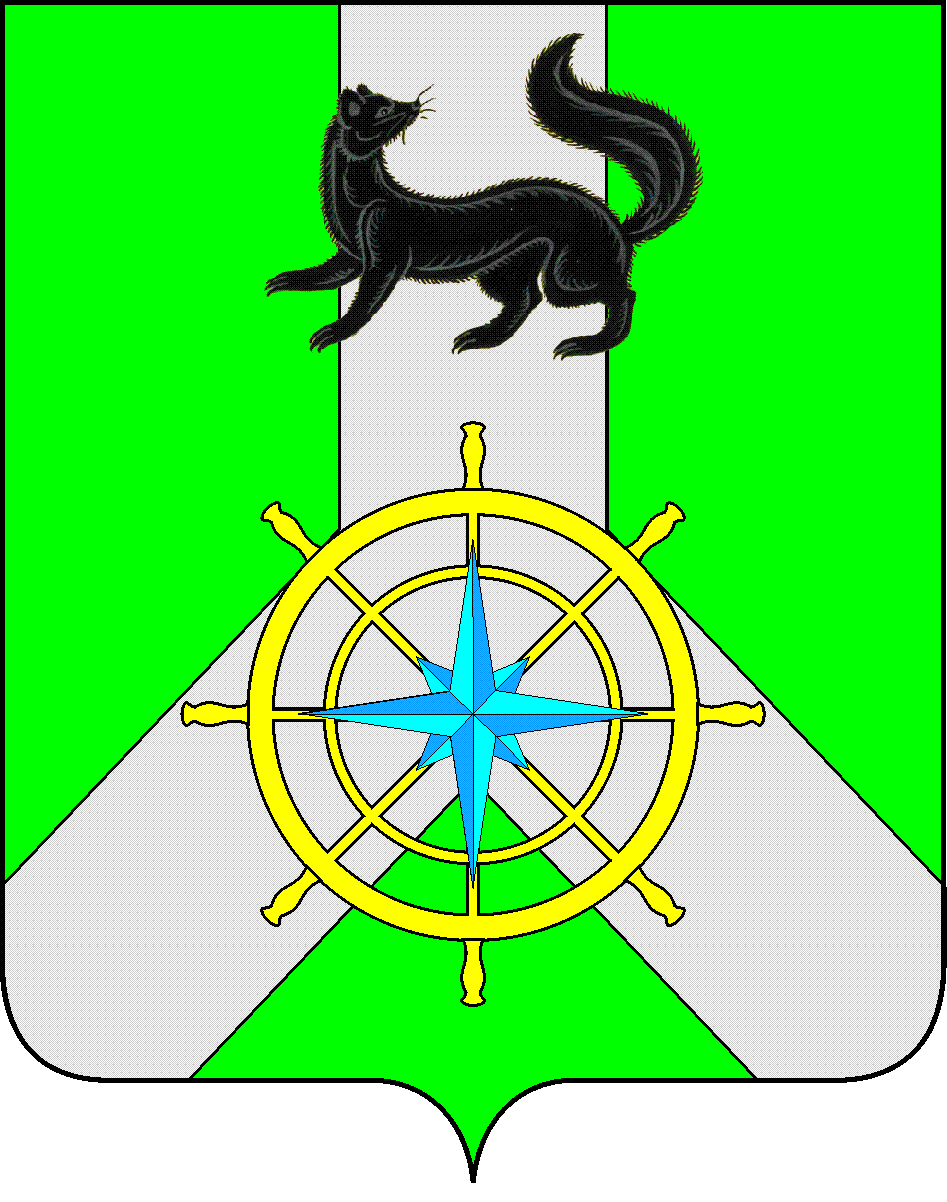 Р О С С И Й С К А Я  Ф Е Д Е Р А Ц И ЯИ Р К У Т С К А Я  О Б Л А С Т ЬК И Р Е Н С К И Й   М У Н И Ц И П А Л Ь Н Ы Й   Р А Й О НД У М А РЕШЕНИЕ №384/6В целях обеспечения эффективного использования муниципального имущества муниципального образования Киренский район, пополнения доходной части бюджета района, в соответствии с Федеральным законом от 06.10.2003г. № 131-ФЗ «Об общих принципах организации местного самоуправления в Российской Федерации», Федеральным законом от 21.12.2001г. N 178-ФЗ "О приватизации государственного и муниципального имущества" (с дополнениями и изменениями), Положением «О порядке управления и распоряжения имуществом, находящимся в муниципальной собственности муниципального образования Киренский район», утвержденным решением Думы Киренского муниципального района 28.12.2015 г. № 135/6, Положением «О приватизации муниципального имущества муниципального образования Киренский район», утвержденным Решением Думы Киренского муниципального района от 26.08.2015 г. № 91/6, в соответствии со ст.25,45,54,60 Устава муниципального образования Киренский район,ДУМА РЕШИЛА:Внести изменения в Прогнозный план (программу) приватизации муниципального имущества муниципального образования Киренский район на 2019 год: 1.1. раздел I «Приватизация муниципального имущества в 2019 году» дополнить пунктами 9-28 по порядку  в соответствии с приложением №1 к данному решению;1.2. пункт 1 раздела II «Прогноз поступления средств от приватизации муниципального имущества в бюджет МО Киренский район в 2019 году» изложить в новой редакции: «Сумма поступления средств от приватизации муниципального имущества в 2019 году предполагается в размере 500 040(пятьсот тысяч сорок) рублей».Решение подлежит официальному опубликованию в газете «Ленские зори» и размещению на официальном сайте администрации Киренского муниципального района www.kirenskrn.irkobl.ru в разделе «Дума Киренского района».Решение вступает в силу со дня официального опубликования (обнародования).МэрКиренского муниципального района					К.В. СвистелинПредседатель ДумыКиренского муниципального района					Д.М.ТкаченкоПриложение к решению ДумыКиренского муниципального районаот 27 февраля 2019г. №384/6И З М Е Н Е Н И Я     В    П Р О Г Н О З Н Ы Й     П Л А Н(программу) приватизации   муниципального  имуществамуниципального образования Киренский район на 2018 годРаздел  I. ПРИВАТИЗАЦИЯ  МУНИЦИПАЛЬНОГО ИМУЩЕСТВА В 2018 ГОДУ27 февраля 2019 г.г. КиренскО внесении изменений в решение Думы Киренского муниципального района от 31 октября 2018 года №354/6 «Об утверждении прогнозного плана (программы) приватизации муниципального имущества муниципального образования Киренский район на 2019 год»№ п/пНаименование объекта приватизации, его характеристикиПредполагаемые сроки приватизацииСведения об  использовании  в настоящее времяПродажная стоимость (руб.)Способ приватизации9Сварочный аппарат с эл. управлением, инвентарный № М000001435, процент износа 45%до 31.12.2019Не используется1000,00( по отчету об оценке)Открытый аукцион10Станок токарно-винторезный ТВ-4инвентарный № М000001437, процент износа 89%до 31.12.2019Не используется1900,00( по отчету об оценке)Открытый аукцион11Станок горизонтально-фрезерный НГФинвентарный № М000001441, процент износа 99%до 31.12.2019Не используется1800,00( по отчету об оценке)Открытый аукцион12Станок рейсмусовый на 300 мминвентарный № М000001440, процент износа 95%до 31.12.2019Не используется2000,00( по отчету об оценке)Открытый аукцион13Станок рейсмусовый на 600 мминвентарный № М000001931, процент износа 98%до 31.12.2019Не используется1900,00( по отчету об оценке)Открытый аукцион14Станок токарно-винторезный ТВ-7инвентарный № М000001447, процент износа 97%до 31.12.2019Не используется1700,00( по отчету об оценке)Открытый аукцион15Станок токарно-винторезный ТВ-4инвентарный № М000001439, процент износа 93%до 31.12.2019Не используется1200,00( по отчету об оценке)Открытый аукцион16Станок токарно-винторезный ТВ-6Минвентарный № М000001306, процент износа 96%до 31.12.2019Не используется2000,00( по отчету об оценке)Открытый аукцион17Станок фрезерный  по деревуинвентарный № М000001654, процент износа 89%до 31.12.2019Не используется1300,00( по отчету об оценке)Открытый аукцион18Станок вертикально  - сверлильный ВСНинвентарный № М000001438, процент износа 80%до 31.12.2019Не используется1100,00( по отчету об оценке)Открытый аукцион19Станок винторезныйинвентарный № М000001442, процент износа 94%до 31.12.2019Не используется1800,00( по отчету об оценке)Открытый аукцион20Станок деревообрабатывающий шипорезныйинвентарный № М000001653, процент износа 90%до 31.12.2019Не используется1200,00( по отчету об оценке)Открытый аукцион21Станок круглопильныйинвентарный № М000001652, процент износа 94%до 31.12.2019Не используется2000,00( по отчету об оценке)Открытый аукцион22Станок ленточныйинвентарный № М000001649, процент износа 80%до 31.12.2019Не используется1000,00( по отчету об оценке)Открытый аукцион23Станок маятниковый отрезной по металлуинвентарный № М000002227, процент износа 70%до 31.12.2019Не используется1000,00( по отчету об оценке)Открытый аукцион24Станок ножницы – гильотинаинвентарный № М000002307, процент износа 89%до 31.12.2019Не используется1800,00( по отчету об оценке)Открытый аукцион25Станок 4-х стороннийинвентарный № М000001651, процент износа 98%до 31.12.2019Не используется2300,00( по отчету об оценке)Открытый аукцион26Станок фуговальныйинвентарный № М000001655, процент износа 91%до 31.12.2019Не используется1200,00( по отчету об оценке)Открытый аукцион27Станок циркулярныйинвентарный № М000001656, процент износа 75%до 31.12.2019Не используется1200,00( по отчету об оценке)Открытый аукцион28Автомашина УАЗ 220694-04, год выпуска 2007г.,  идентификационный  № ХТТ22069470407072  Тип ТС- Спец. пассажирское, модель № двигателя 42130Н70503909, шасси № 37410070428390, Кузов (кабина) №: 22060070218572 цвет: белая ночьДо 31.12.2019г.Не используется60000,00 руб. ( по отчету об оценке)Открытый аукцион